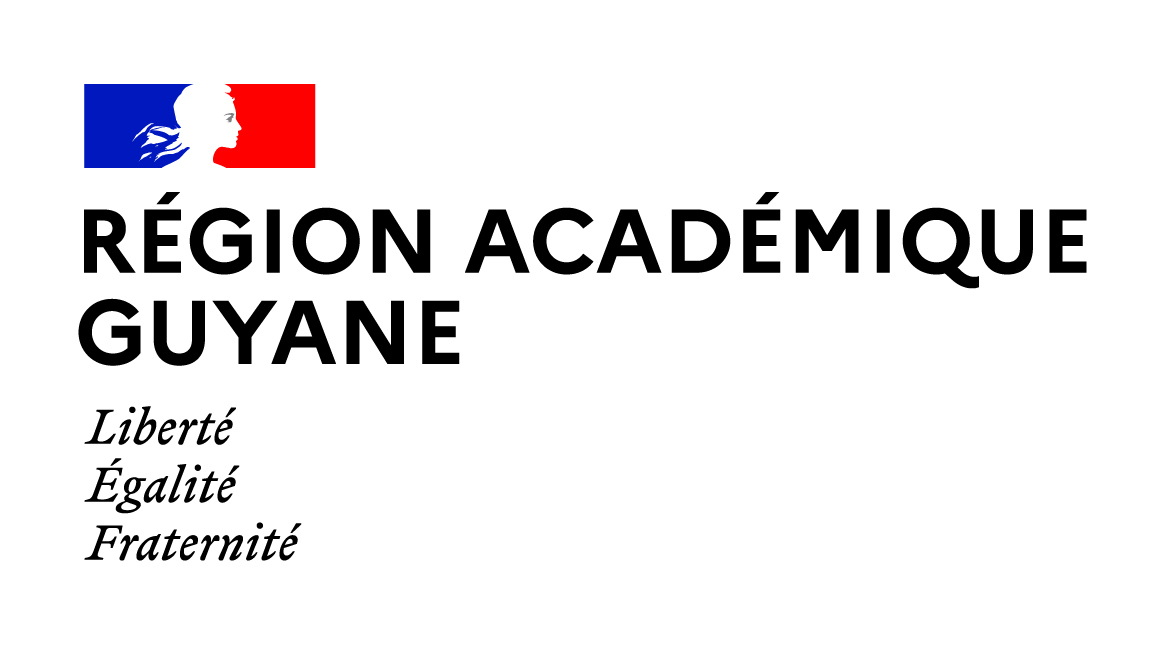 RECTORAT DE GUYANE Division de la Performance et du BudgetTéléphone : 0594 27.20.83 Mail :Ambre.Keita@ac-guyane.frAdresse postale : A l’attention de KEITA Ambre - BP 6011 – 97306 CAYENNE CEDEXDOSSIER DE REMBOURSEMENT D’INDEMNITE DE FRAIS DE CHANGEMENT DE RESIDENCEDécret n°89-271 du 12 avril 1989 (DOM vers Métropole ; DOM vers DOM)Pour les agents dont le conjoint est également fonctionnaire et dont l’arrêté de mutation porte droit au remboursement, un dossier séparé sera établi, les enfants et ascendants n’étant pris en charge que sur un seul dossierL’AGENT BENEFICIAIRENOM _______________________________________     Prénom ___________________________________________________N° S.S + Clé __________________________________________________Académie actuelle : _______________________________	Date d’arrivée :  _________________________________________Académie d’affectation : ___________________________     Date d’affectation : _______________________________________Adresse complète après mutation : ____________________________________________________________________________Coordonnées téléphoniques : ________________________________________________________________________________Email : __________________________________________________________________________________________________Situation de famille (1) :    Célibataire         Marié (e)         Veuf (ve)      Divorcé(e)    PACS      ConcubinageSES AYANTS-DROIT1° Conjoint, partenaire d’un PACS ou concubinNOM _______________________________________     	Prénom    ______________________________________________Employeur : __________________________________     	Profession : ____________________________________________Votre conjoint(e), partenaire d’un PACS ou concubin(e) est –il (elle) muté(e) ?     OUI          NONL’employeur du conjoint, partenaire d’un PACS ou concubin non fonctionnaire a pris en charge les frais de déplacement et de transport du mobilier :     OUI         NONL’attestation de ressources fixée à l’article 17-1. a) ou b) du décret 89-271 est remplie :      OUI         NON     2° Enfants à charge au sens de la législation sur les prestations familiales vivant habituellement sous le toit de l’agent1er cas : si la famille est installée dans la nouvelle résidence en même temps que l’agent Je soussigné, atteste sur l’honneur que chaque membre de ma famille a ou va effectuer le changement de résidence en même temps que moi. 2ème cas : si la famille de l’agent n’est pas installée dans la nouvelle résidence en même temps que l’agentJe soussigné, atteste sur l’honneur ne demander le bénéfice de l’indemnité de changement de résidence pour moi seul.J’ai bien pris note que pour les membres de ma famille qui me rejoignent dans un délai de 9 mois suivant mon installation administrative, je demanderai à percevoir le complément de l’indemnité forfaitaire.DEMANDE DE PAIEMENT DES INDEMNITES DE FRAIS DE CHANGAMENT DE RESIDENCEJe soussigné, M_______________________________________________________________ atteste sur l’honneur l’exactitude des renseignements ci –dessus mentionnées et demande le remboursement à mon profit des frais occasionnés par mon changement de résidence.					Fait à __________________________, le ___________________________Signature de l’intéressé(e) DEMANDE DE PRISE EN CHARGE DU TRANSPORTLORS D’UN CHANGEMENT DE RESIDENCERenseignements relatifs au transport des personnes :  Les billets d’avion ont été achetés			 par l’agent  (joindre les justificatifs) 	 par l’administrationJe certifie ne pas vouloir le remboursement du/des billets d’avion faute de justificatifsJe soussigné(e) ………………………………………………………………… ………atteste sur l’honneur, l’exactitude des renseignements fournis.Fait à le ……………………………………Signature de l’intéressé(e) NOM(S)PRENOM(S)Date de naissance